Lato w sadzie i ogrodzie8 VI – 12 VI 2020r.Propozycje działań i aktywności w domu dla dzieci  5 - letnichTemat: Letnie smakiWtorek: 09 VI 2020Przewidywane osiągnięcia dziecka: rozwiązuje zagadki słowne,wodzi narzędziem kreślarskim po wzorze,recytuje tekst rymowanki,rozpoznaje owoce za pomocą zmysłów innych niż wzrok,dzieli owoce i warzywa na kategorie pod względem różnych cech, wymyśla własne kategorie klasyfikacji warzyw i owoców,samodzielnie przygotowuje kanapki z wykorzystaniem letnich warzyw,wymienia produkty, które można dodać do kanapki,szuka drzew i krzewów owocowych, rozpoznaje je i nazywarysuje owoce,Proponowane aktywności dziecka:„Ogrodowe zagadki” – rozwiązywanie zagadek językowych.Rodzic czyta zagadki związane z różnymi darami lata. Dzieci odgadują nazwę owocu lub warzywa.Ma piękny zielony mundurek,
poznajcie go, to… (ogórek).
Okrągłe są i soczyste,
mają czerwone kolory,
można z nich zrobić zupę,
pyszne są… (pomidory).
Są słodkie, rosną na krzaczku,
lubią je wszystkie dziewczyny.
Na przeziębienie zdrowy z nich soczek,
więc biegnij zrywać… (maliny).
Małe czerwone kuleczki,
o ich słodyczy można śpiewać pieśni.
Dziewczyny robią z nich kolczyki,
a ja uwielbiam smak… (czereśnie).
Mała, soczysta, a jakże krzepka,
na kanapce pyszna ta … (rzodkiewka).Wie to mama, wie to tata,
bardzo zdrowa jest… (sałata).
Zrób z nich koktajl dla ochłody,
pyszne są z nich także lody,
bardzo zdrowe są … (jagody).
Lato w sadzie i ogrodzie – zabawa grafomotoryczna z „Wyprawką”.W „Lato w sadzie i ogrodzie” – duża karta grafomotoryczna, kredkiDziecko ogląda obrazek przedstawiający ogród latem. Wymienia znajdujące się na nim elementy, opisuje na podstawie własnych doświadczeń i spostrzeżeń, jak powinien wyglądać ogród, co i kogo można w nim spotkać, jakie warzywa i owoce zbiera się latem w ogrodzie. Następnie wykonuje ćwiczenie grafomotoryczne.Gimnastyka ogrodnika – zestaw ćwiczeń (powtórka-utrwalenie)„Niedaleko pada jabłko od jabłoni” – zabawa z elementem rzutu. Rodzic rozkłada szarfę w jednym końcu pokoju (drzewo), dziecko ustawia się w drugiej jego części i rzuca woreczkiem w kierunku szarfy.„Zbieramy owoce” – zabawa orientacyjno-porządkowa: Rodzic rozrzuca na dywanie woreczki gmunastyczne (owoce), dziecko spaceruje między nmui, uważając, aby nie nadepnąć na nie. Na sygnał Rodzica podnosi z podłogi znajdujący się najbliżej woreczek i zanosi do koszyka, następnie wraca do spaceru. Zabawę należy powtórzyć kilkakrotnie.„Spacer między grządkami” – ćwiczenie równowagi: dziecko idzie po linie rozłożonej na podłodze, stawiając nogę za nogą, jak po wąskiej ścieżce między grządkami.„Pielimy grządki” – ćwiczenie tułowia: dziecko kładzie przed sobą woreczek. Na jeden gwizdek dziecko staje w lekkim rozkroku i unosi ręce nad głową. Na dwa szybkie gwizdnięcia schyla się i sięga między swoimi nogami po woreczek. Zabawę można powtórzyć kilkakrotnie.„Smaki lata” – zabawa dydaktyczna.Środki dydaktyczne:  kosz, chustka, duża serweta do przykrycia kosza, warzywa i owoce do degustacji (sałata, rzodkiewka, pomidor, ogórek, jagody, truskawki, czereśnie, itp.).Rodzic wnosi koszyczek pełen darów lata (powinien być przesłonięty, aby dziecko nie mogło widzieć, co się w nim znajduje). W koszyku mogą być: sałata, rzodkiewka, pomidor, ogórek, jagody, truskawki, czereśnie. Następnie rodzic recytuje wiersz: „Czerwiec idzie w parze z latem”.Czerwiec idzie w parze z latem
Stąpa lato zagubione
po lasach, po łąkach,
nie wie, w którą ma pójść stronę,
bez przerwy się błąka.
Wtem je spotkał czerwiec krasny
i woła do niego:
„Razem pójdźmy, w ten dzień jasny,
lato, mój kolego!”
Trala la, trala, la – idziesz ty, idę ja!
Trala la, trala, la – idziesz ty, idę ja!
 
Dziecko ma za zadanie rozpoznać jeden z darów za pomocą zmysłu dotyku, węchu lub (ewentualnie) smaku. W tym celu Rodzic zawiązuje dziecku oczy. Jeśli dziecko będzie miało trudności z rozpoznaniem daru, Rodzic może podpowiedzieć, określając kolor lub zastosowanie danego owocu lub warzywa. Zabawa trwa, aż wszystkie owoce i warzywa z koszyka zostaną nazwane. Rodzic może poprosić, aby dziecko wymieniło nazwy innych warzyw lub owoców, które można zdobyć wczesnym latem. Można zapytać, czy wszystkie owoce i warzywa są dostępne w tym samym czasie. Dziecko może  również opisać, do czego można wykorzystać dary lata. https://youtu.be/gO48Hs8yT8Q poznajemy warzywaiowoce„Nazywamy warzywa i owoce” – zabawa z klasyfikowaniem owoców i warzyw pod względem różnych cech.Środki dydaktyczne: ilustracje różnych warzyw i owoców, np. kalafior, fasolka szparagowa, szparagi, młoda kapusta, kalarepka, marchew, sałata, młode ziemniaki, botwinka, porzeczki, maliny, jeżyny, jagody, borówki, agrest, czereśnie, truskawki (można wykorzystać ilustracje z gazetek reklamowych sklepów).Rodzic prezentuje ilustracje różnych warzyw i owoców. Prosi, aby dziecko spróbowało podzielić fotografie/ilustracje na grupy ze względu na określone cechy, np. warzywa i owoce rosnące w ziemi, rosnące na krzaku, rosnące na drzewie, takie, które można jeść na surowo,
 i takie, które jemy tylko ugotowane. Dziecko może również samodzielnie wymyślać różne kategorie klasyfikacji.„Do czego są nam potrzebne dary lata?” –zabawa edukacyjna z kartą pracy: KP4 s. 44, 66, kredki (6-latek: KP4 s. 60–61).Dziecko opisuje wygląd kanapek i wskazuje warzywa, które zostały wykorzystane do ich przygotowania, odgaduje  też nazwę soku na podstawie owocu, z którego został wykonany
 i podaje nazwę owocu, z którego mógł być wykonany dany sok (na podstawie koloru soku w szklance). Jeżeli  Rodzic  uważa, że dzieci są zainteresowane – prezentuje literę „ę”.„Pyszne letnie przekąski” – zajęcia kulinarne, przygotowanie kanapek na podwieczorek.https://youtu.be/tNpS5IRaO4w-pyszne kanapki dla dzieci inspiracjaPrzed przystąpieniem do pracy Rodzic wraz z dzieckiem omawia zagadnienia bezpieczeństwa i higieny przy przygotowaniu kanapek. Zwraca uwagę na środki bezpieczeństwa podczas posługiwania się nożem do smarowania pieczywa, przypomina 
o konieczności umycia rąk i warzyw. Dziecko myją ręce  i pomaga przygotować warzywa. Dziecko przygotowuje na swoim talerzyku kanapkę według własnego pomysłu z wykorzystaniem dostępnych produktów.„Kanapkowy zawrót głowy” – zabawa integracyjna. Uczestnicy robią dłońmi „kanapkę”. Pierwsza osoba kładzie rękę, mówiąc „chleb”. Następni uczestnicy układają kolejno na niej swoje dłonie, wymieniając nazwę jednego z produktów, które można dodać do kanapki. Nie można powtarzać nazw produktów ani dodawać niepasujących składników (np. dżemu do kanapki z pomidorem), bo trzeba będzie rozpocząć zabawę od początku.   W ogrodzie lub na spacerze – obserwacje przyrodnicze. Dziecko podczas spaceru po okolicy obserwuje przydomowe ogródki. Szuka drzew i krzewów owocowych. Nazywa  napotkane okazy oraz ich owoce.„Z ogrodu czy sadu?” – zabawa rysunkowa w ogrodzie. Rodzic  rysuje na piasku wybrany przez siebie owoc lub warzywo. Dziecko odgaduje jego nazwę. Następuje zmiana ról.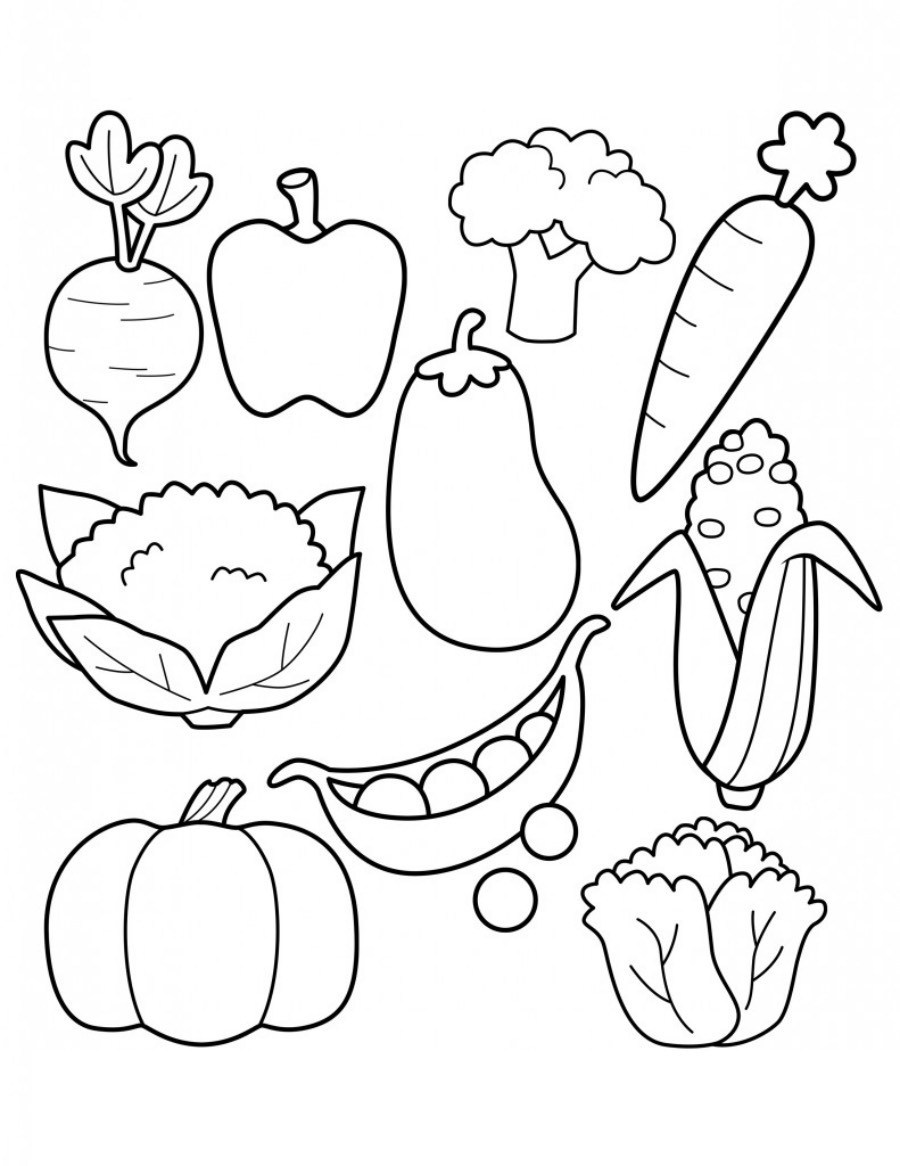 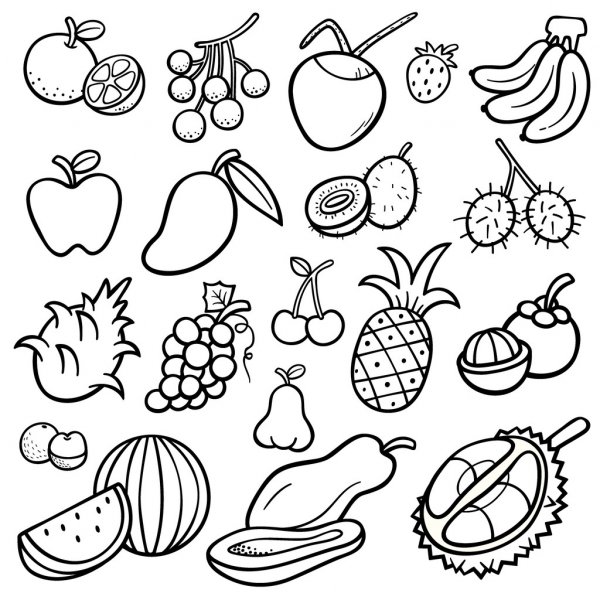 